Погода постоянно преподносит нам сюрпризы. То совсем недавно было тепло, то за ночь температура воздуха падает на десяток градусов. Как показывает опыт прошлых лет, с наступлением холодов резко возрастает количество пожаров. Большая часть пожаров возникает из-за халатности людей, которые, устанавливая в квартире самодельный электронагревательный прибор, даже не задумываются о возможных последствиях. А последствия могут оказаться разными: от сгоревшего электронагревательного прибора до выгоревшей дотла квартиры. Иногда жертвами становятся сами жильцы.Чтобы избежать этого, необходимо соблюдать правила пожарной безопасности при пользовании электронагревательными приборами:не допускайте использования электронагревательных приборов кустарного производства;не оставляйте электронагревательные приборы включенными в электрической сети без присмотра;не устанавливайте электронагревательные приборы вблизи штор, мягкой мебели;не применяйте в качестве аппаратов защиты в электрической сети некалиброванные плавкие вставки – «жучки»;следите за исправностью электропроводов (электрошнуры, имеющие повреждения изоляции, обязательно замените), не соединяйте электрошнуры с помощью «скруток»;не производите сушку белья над электронагревательными и газовыми приборами.Если возгорание произошло, то в первую очередь вызовите пожарную охрану по телефону «01», сотовому «112», четко сообщив адрес, что и где горит, и после этого самостоятельно приступайте к тушению пожара подручными средствами.Если пожар принимает угрожающие размеры и самому справиться с огнем не удается, то нужно покинуть помещение, отключив электроснабжение и газ, плотно закрыть двери.Помните! Выполнение этих правил сохранит ваше имущество, вашу жизнь и жизнь ваших близких.Комиссия по делам несовершеннолетних и защите их прав в Тракторозаводском районе Волгограда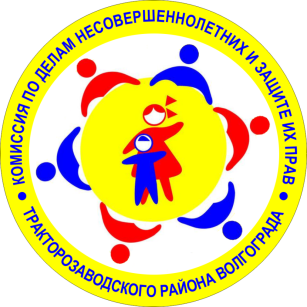 УВАЖАЕМЫЕ ЖИТЕЛИ ТРАКТОРОЗАВОДСКОГО РАЙОНА ВОЛГОГРАДА!